Year 7 Individuals & Societies: SAW Notification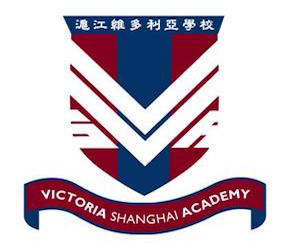 Teachers: Ms. Mouty, Mr Brewer, Mr Lai, Mr GreaveDate of Assessment: SAP June 2017Units: DisastersThis is an individual assessment that will be carried out in lesson under exam conditions. You will have a series of tasks and questions to answer and complete in 40 minutes.INSTRUCTIONS: This assessment will test you understanding of the Disasters unit, particularly your understanding of some of the key terms, vocabulary and processes discussed in the lessons.  You are strongly advised to make sure you are familiar with the terms and vocabulary and real life examples of landslides and hurricanes/typhoons/cyclones.You will be marked on the following criteria: Criterion A: Knowledge and Understanding, Criteria D: Critical ThinkingTASK SPECIFIC CRITERION: Criterion A: Knowing and UnderstandingThis Criterion will be assessing what you have learnt and understood from the Disasters unit. You will need to show a strong understanding of the key vocabulary and processes in the unit.TASK SPECIFIC CRITERION: Criterion D: Critical ThinkingThis Criterion will be assessing your ability to apply your critical thinking skills regarding the impact of disasters. Criterion AKnowledgei. Use humanities terminology in context ii. Show knowledge and understanding of subject-specific content and concepts, appropriate to the age level, using descriptions, explanations and examples. Criterion DCritical Thinkingii. Use information to give an opinion 